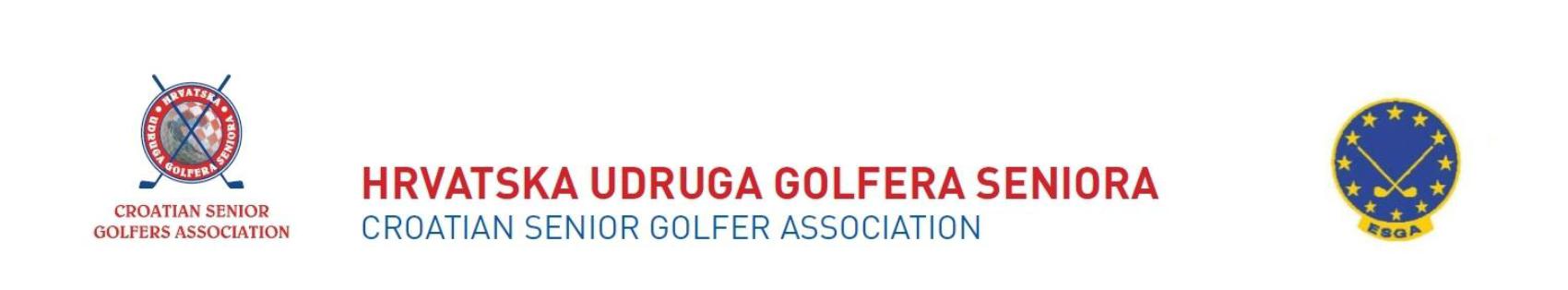 ENTRY FORMXIX. CROATIAN SENIOR OPEN GOLF CHAMPIONSHIPSENIORS – WOMEN AND MEN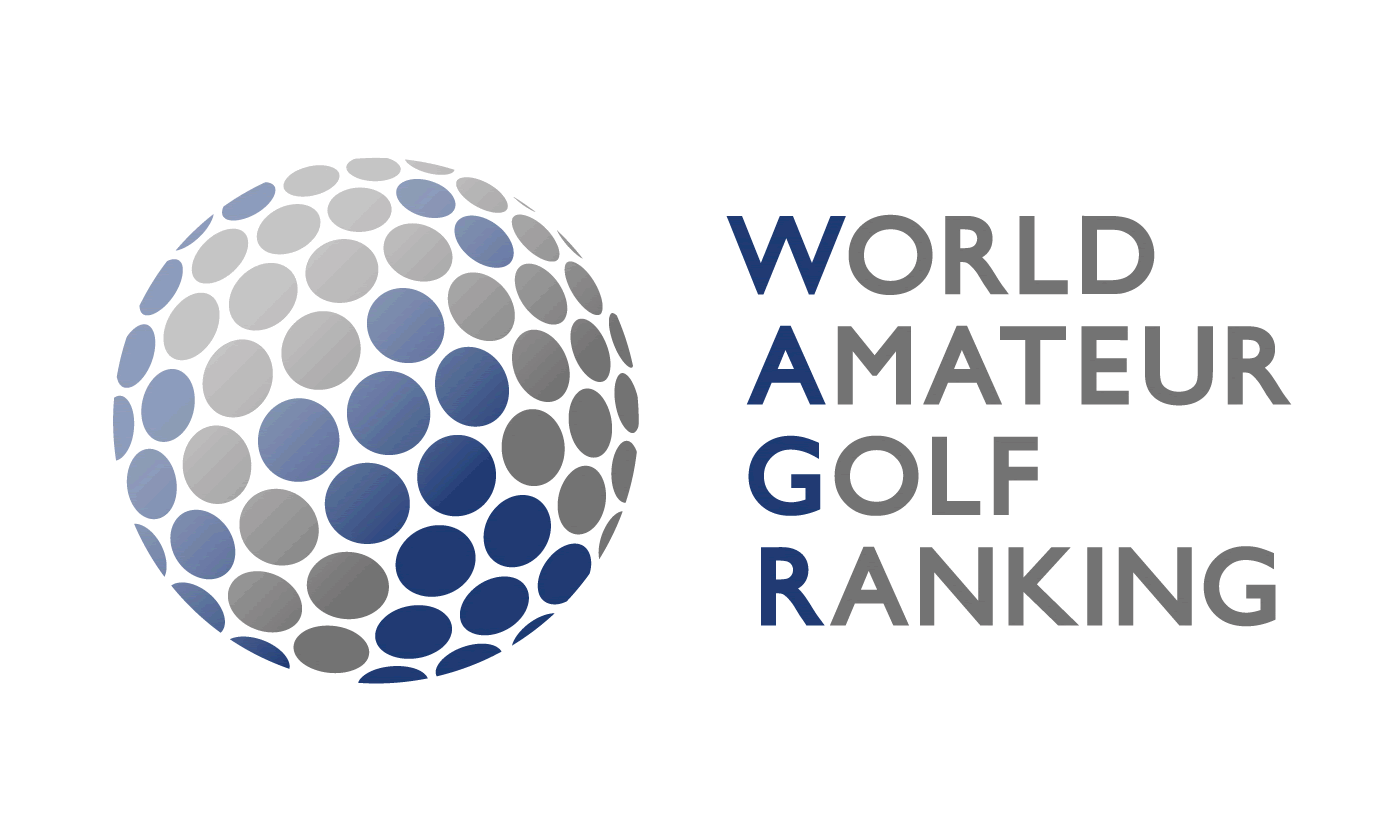 
April 26th – April 28th 2024Riverside golf Zagreb Please contact me in order to assist me with accommodation reservationPlease send your entry not later than April 25th 2023., 12:00 to office@golfsavez.hrFor every received entry form we will send you written confirmation by email.Name and surname:W MI am category 75+:        Yes No        Yes NoHCP indexFOR HCP BELOW ZERO PLEASE ADD  +Handicap certificate is required on registration.FOR HCP BELOW ZERO PLEASE ADD  +Handicap certificate is required on registration.Date of birth:Citizenship:Home club, Country:Phone/GSM:E-mail:Signature: